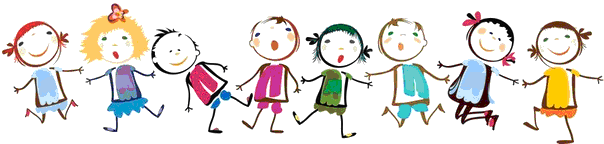 Кружок «Любознайки»Китайская пословица гласит “Расскажи - и я забуду, покажи - и я запомню, дай попробовать - и я пойму”.Люди, научившиеся... наблюдениям и опытам, приобретают способность сами ставить вопросы и получать наних фактические ответы, оказываясь на более высоком уровне в сравнении с теми, кто такой школы не прошел.К.Е. Тимирязев Цель :Способствовать развитию у детей познавательной активности, любознательности навыков в опытно – экспериментальной работе, стремления к самостоятельному познанию и размышлению.Задачи: 1.Расширение представлений детей об окружающем мире через знакомство с элементарными знаниями:- развитие представлений о свойствах.2. Развитие у детей умений пользоваться приборами - помощниками при проведении игр-экспериментов.3. Развитие у детей умственных способностей:- развитие мыслительных способностей: анализ, классификация, сравнение, обобщение;- формирование способов познания путём сенсорного анализа.4. Социально-личностное развитие каждого ребёнка: развитие коммуникативности, самостоятельности, наблюдательности, элементарного самоконтроля и саморегуляции своих действий.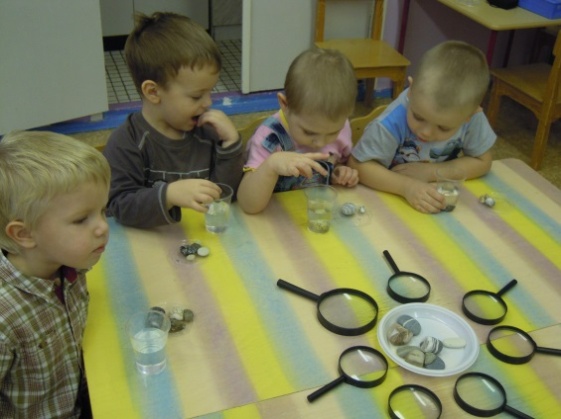 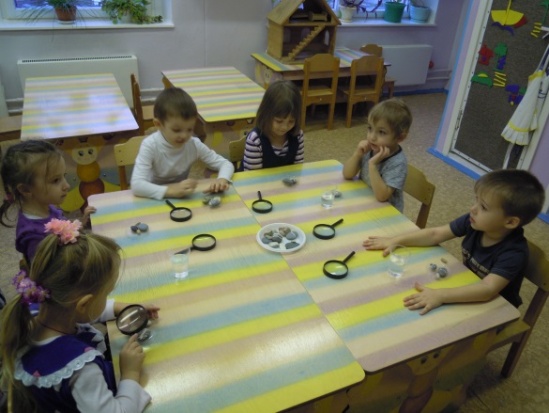 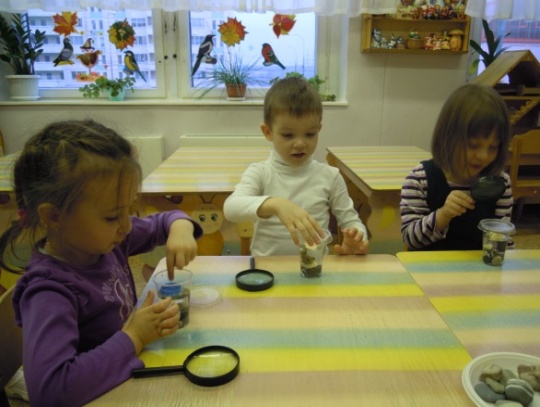 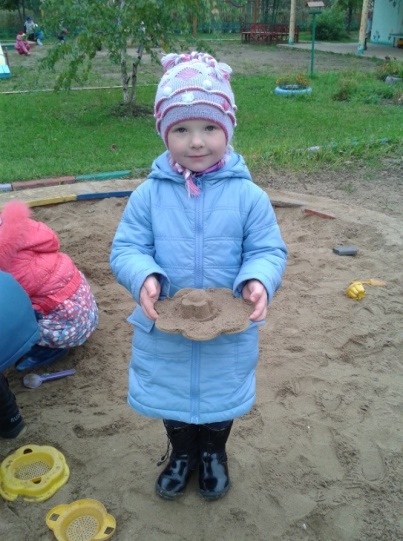 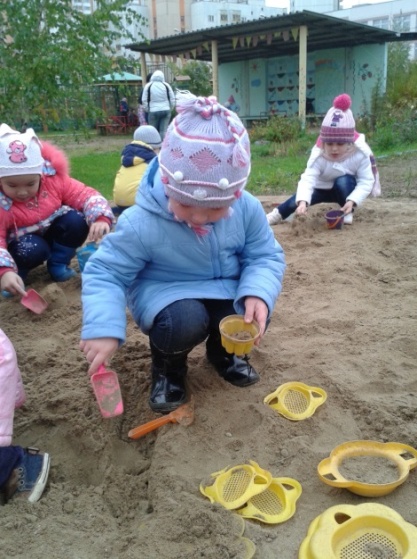 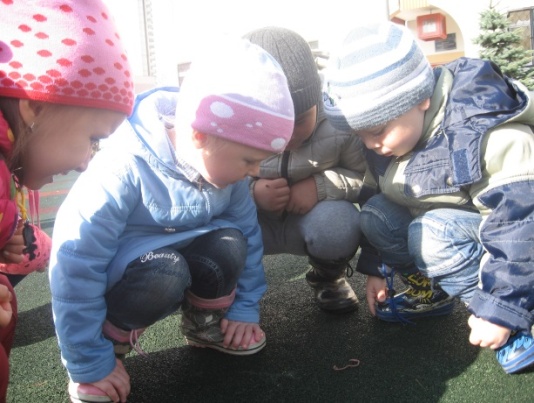 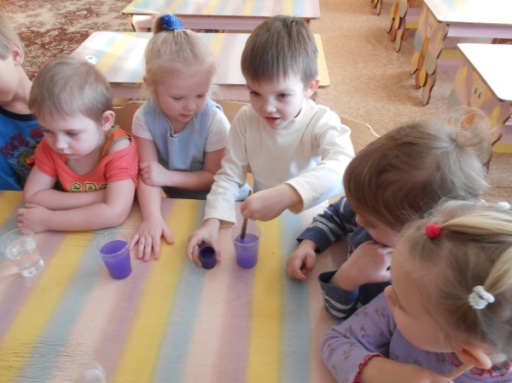 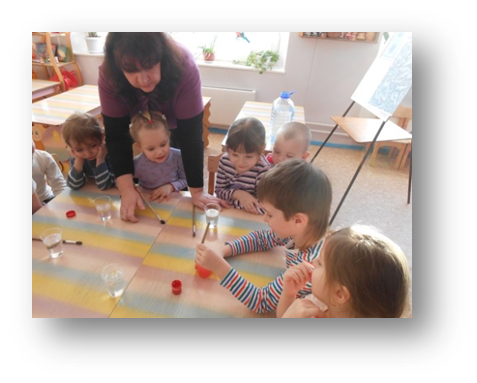 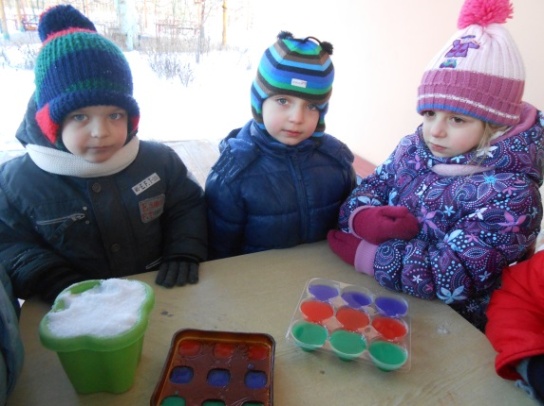 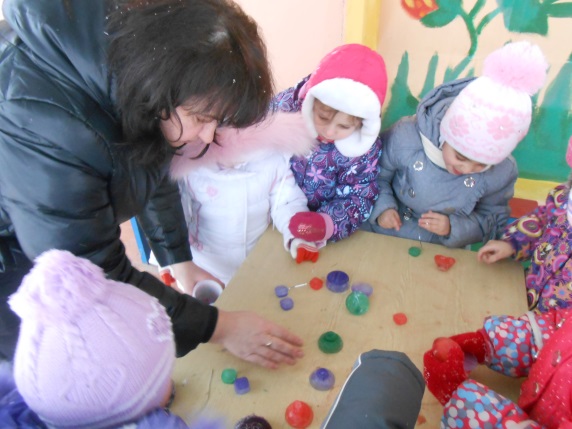 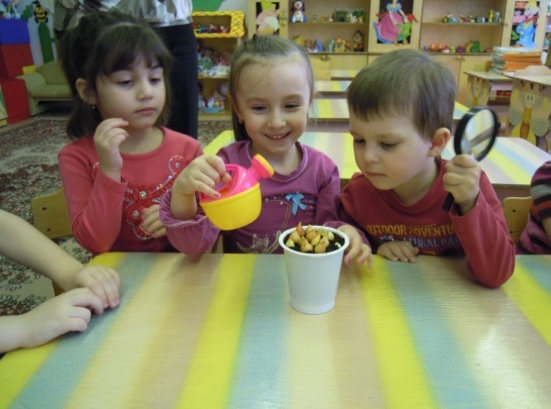 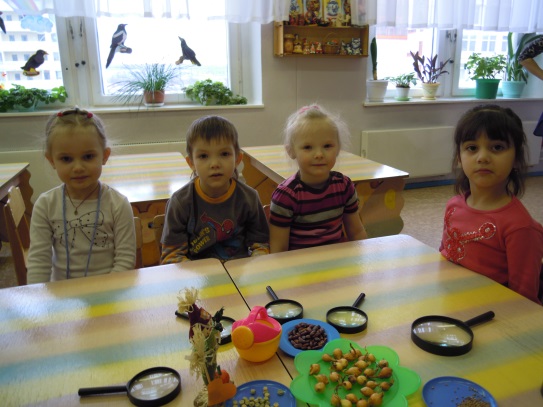 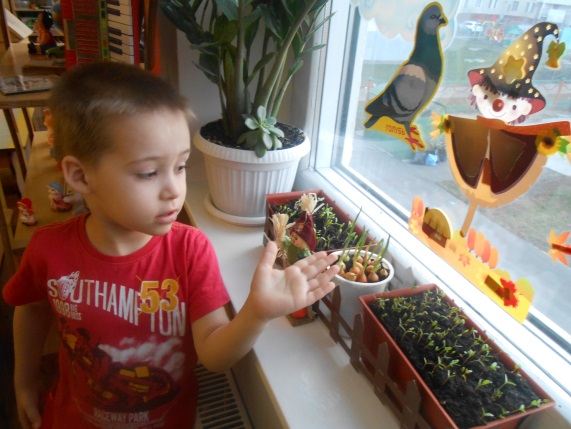 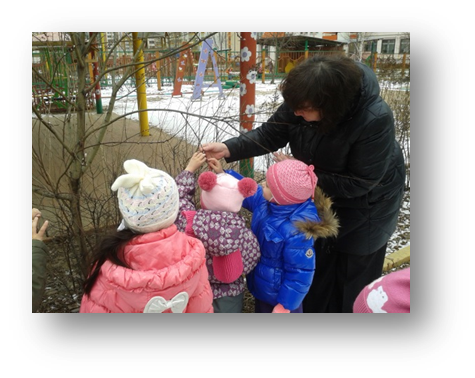 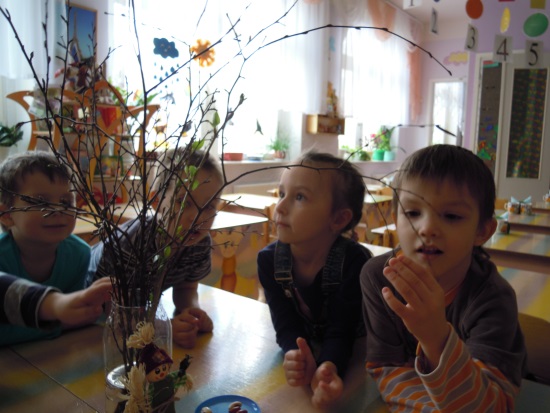 